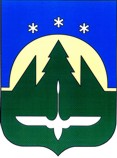 Городской округ Ханты-МансийскХанты-Мансийского автономного округа – ЮгрыПРЕДСЕДАТЕЛЬ ДУМЫ ГОРОДА ХАНТЫ-МАНСИЙСКАПОСТАНОВЛЕНИЕот 7 апреля 2020 года                 	                              	                                  № 4О проведении опросадля принятия решенияДумы города Ханты-Мансийскав заочной формеВ соответствии с Федеральным законом от 6 октября 2003 года                     № 131-ФЗ «Об общих принципах организации местного самоуправления                        в Российской Федерации», ст.47 Регламента Думы города Ханты-Мансийска, утвержденного Решением Думы города Ханты-Мансийска  от 27 декабря 2016 года № 59-VI РД, руководствуясь статьей 71.1 Устава города                                Ханты-Мансийска:    1.Провести 8 апреля 2020 года опрос путем установления позиции депутатов Думы города Ханты-Мансийска шестого созыва по проекту решения Думы города «О внесении изменений в Решение Думы города                            Ханты-Мансийска от 20 декабря 2019 года № 385-VI РД «О бюджете города Ханты-Мансийска на 2020 год и на плановый период 2021 и 2022 годов», внесенного Главой города Ханты-Мансийска.	2.Контроль за выполнением настоящего постановления оставляю                        за собой.Председатель Думыгорода Ханты-Мансийска			                                         К.Л. Пенчуков